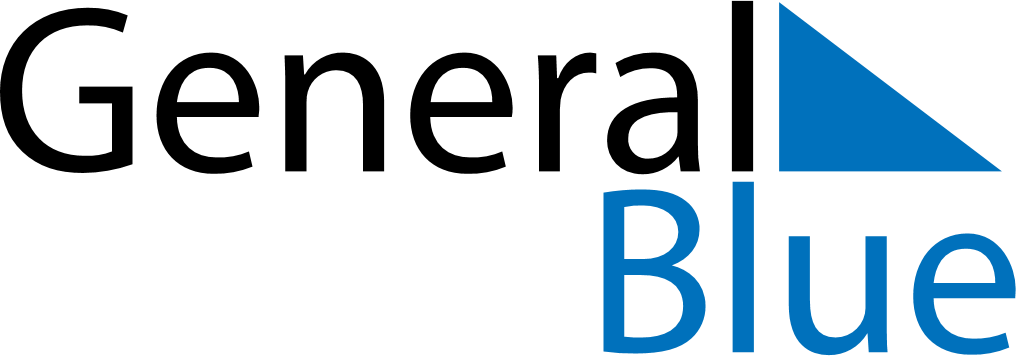 April 2024April 2024April 2024April 2024CuracaoCuracaoCuracaoMondayTuesdayWednesdayThursdayFridaySaturdaySaturdaySunday12345667Easter Monday8910111213131415161718192020212223242526272728Kings DayKings Day2930